3-1-3 ) حفظ ملف save :-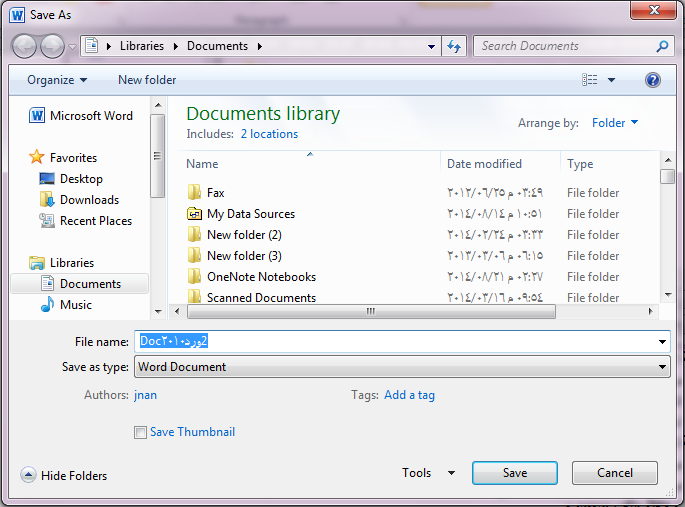 الطريقة الاولى :- من خلال النقر على التبويب (( ملف )) file ثم انقر على حفظ save . الطريقة الثانية :- من خلال لوحة المفاتيح ((ctrl+ s )) . الطريقة الثالثة :- النقر على الزر حفظ الموجود في شريط ادوات الوصول السريع .3-1-4 ) حفظ ملف باسم save as :-من خلال النقر على التبويب (( ملف )) file ثم انقر على حفظ باسم as save . من خلال لوحة المفاتيح ((f12)) .3-1-5 ) تحويل المستند ( العمل على مستند قديم تم انشاءه في اصدارات office قبل 2010 ) .عند فتح ملف تم انشاءه في اصادرات  قبل 2007 للبرامج الoffice يقوم office2010 بفتحها في وضعية التوافق compatibility Mode حتى يتم الاستفادة من الوظائف الجديد والتنسيقات  لoffice 2010  .تحويل المستند .بعد فتح ملف بتنسيق قديم مثلا office 2003  , انقر (( ملف )) file ثم  فتح  زر المعلومات .انقر(( تحويل )) convert .يظهر مربع حوار تأكيد عملية التحويل . اذا اردت ان يقوم office 2010 بتحويل الملفات تلقائيا" في المستقبل , قم بتفعيل الخيار (( عدم السؤال مرة اخرى عن تحويل المستندات ))((do not ask me again about converting documents ))انقر (( موافق)) ok . 3-1-6) معاينة قبل الطباعة والطباعة :- (  المعاينه قبل الطباعة موجودة في نفس ايعاز الطباعة )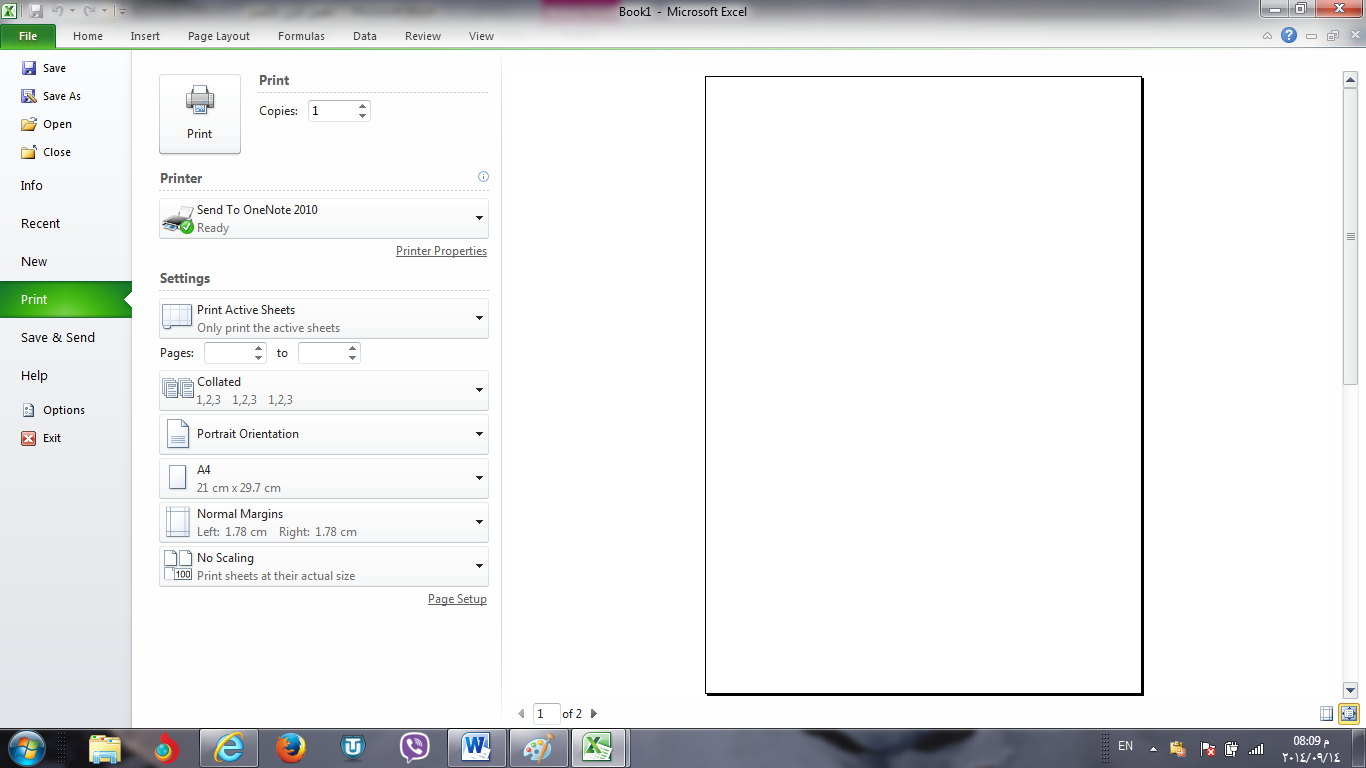 عند طباعة ورقة عمل , يكون اهم جزء في هذه العملية هو انتقاء الاعدادات بشكل مناسب , والا فستجد انك تضيع الورق والوقت فقط . يمكنك تجنب النتائج غير المرجوة , وذلك عن طريق تعيين منطقة الطباعة واستعراض ورقة العمل باستخدام المعاينه قبل الطباعة .وبشكل مختصر نقوم بما ياتي :- من خلال النقر على التبويب (( ملف )) file ثم انقر على طباعةprint    عين خيارات الطباعة .قم بمعاينة الملف بالنقر على الاسهم الموجودة بجانب رقم الصفحة في اسفل منطقة معاينة المستند للتنقل عبر المستند .اسحب الشريط المنزلق لتكبير وتصغير معاينة المستند انقر طباعة (print ) لطباعة الملف .  الطريقة الثانية :-من خلال لوحة المفاتيح ((ctrl+ p)) او (ctrl+f2) )).3-1-7) حفظ وارسال المستند save and send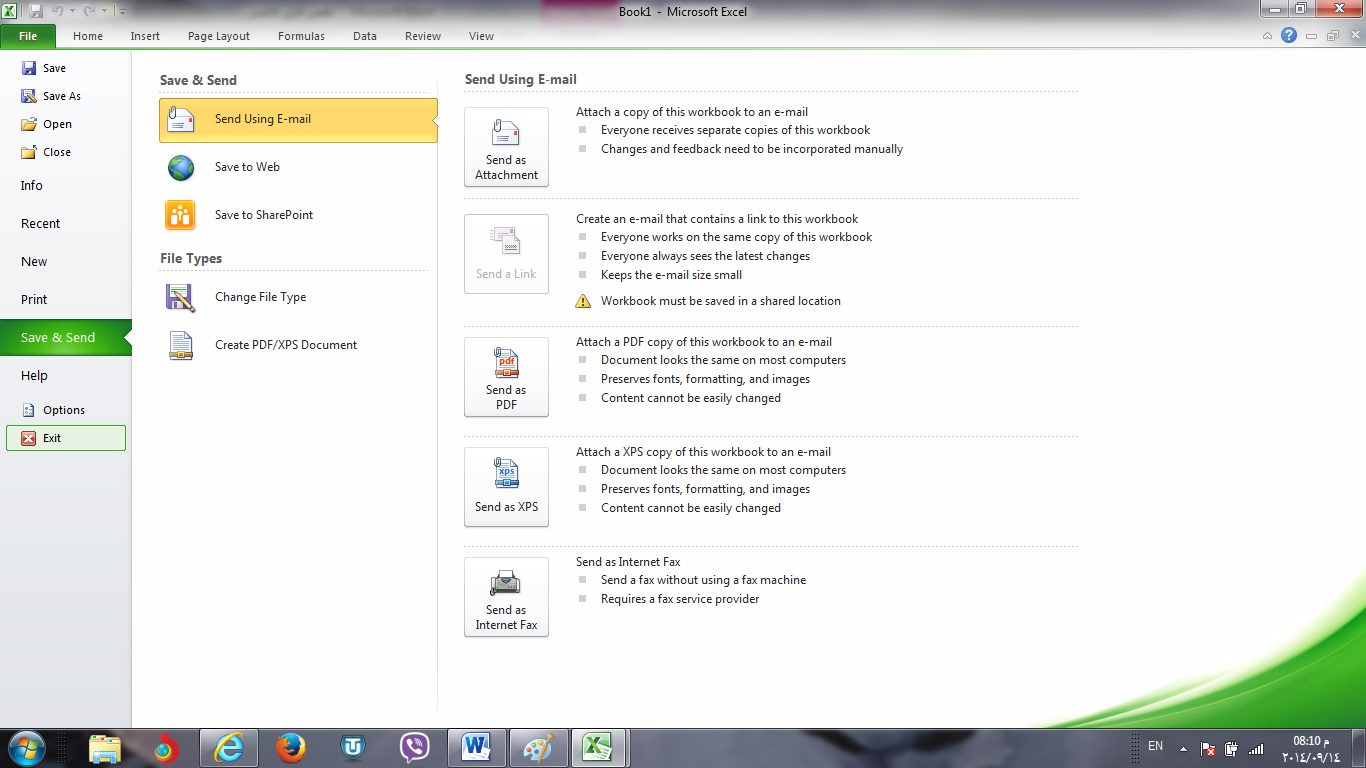 لحفظ المستند او الملف وارساله الى عنوان بريدي او الى موقع الالكتروني ( موقع ويب ) .يتم ذلك من خلال الاتي :- من خلال النقر على التبويب (( ملف )) file ثم انقر على حفظ وارسال  . ثم اختيار ارسال  باستخدام البريد الالكتروني اوحفظ الى الويب .............الخ .ثم اتباع التعليمات المطلوبه في مربع الحوار الذي يظهر لنا . 3-1-8) التعليمات :- اذا رغبنا بالحصول على تعليمات متعلقة بال office من النقر على تبويب ( ملف ))ثم تعليمات  ( مساعدة ) . 3-1-9) الخيارات :- للاطلاع  فقط . تتحكم بالخيارات العامة لاستخدام الword  . (( للاطلاع فقط )) .3-1-10 ) عرض اخر الملفات التي تم العمل عليها مؤخرا" :من النقر على تبويب ( ملف ))ثم  اخير.يتم عرض اخر الملفات التي تم العمل عليها وعند النقر على اي ملف يظهر في الجزء الثاني من القائمة مكان خزن الملف . 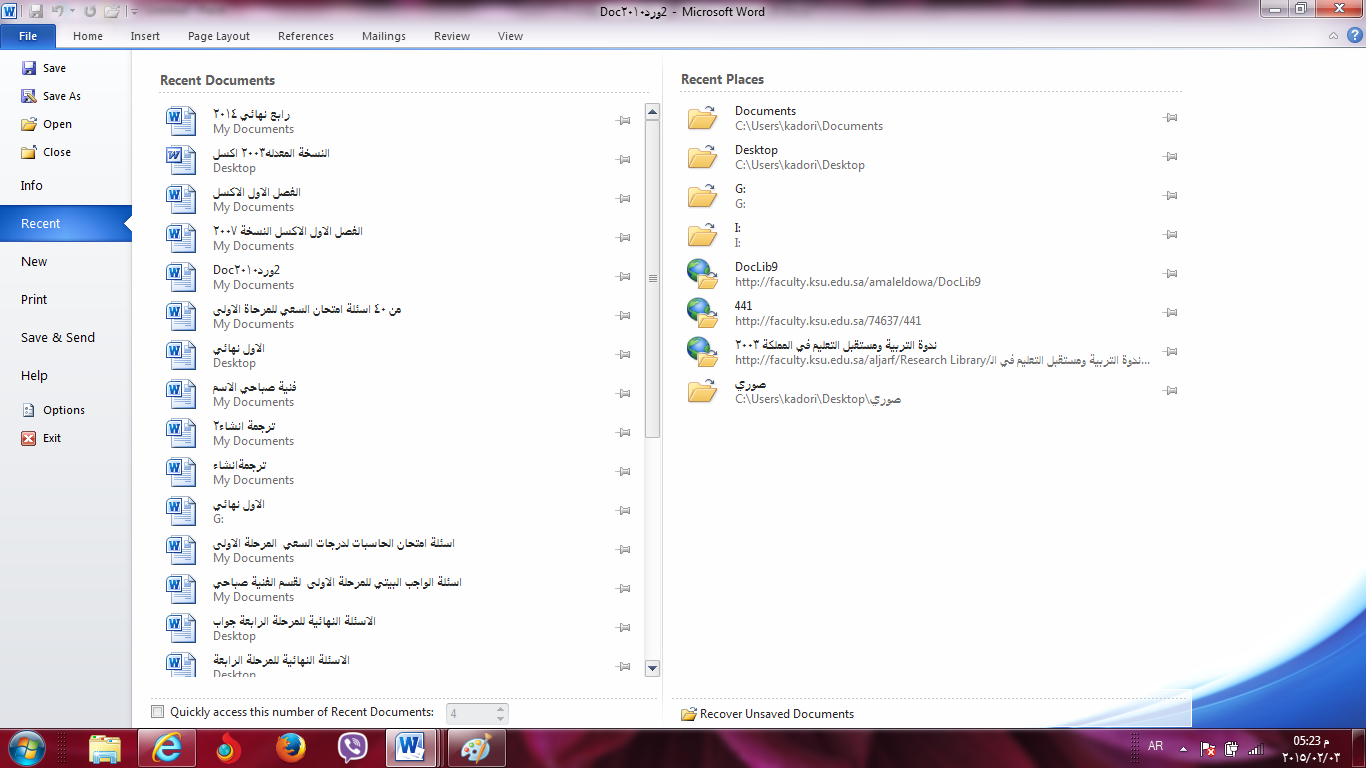 3-1-11) اغلاق الملف :- تم شرحه في الفصل الاول( طرق اغلاق الملف ) .3-1-12 ) انهاء :- تم شرحه في الفصل الاول ( طرق اغلاق البرنامج ) .